	Mme Doyle—December/décembre 2016   	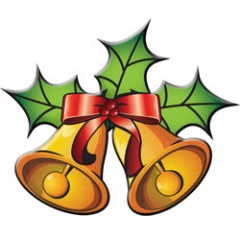 MondayTuesdayWednesdayThursdayFriday                       MathPracticing numbers to 1000 at home until are they are mastered and recognized with automaticity. We will also continue to practice in class.Here are the outcomes for our new unit. Students will apply mental math strategies such as: using doubles, making 10, using the commutative property and property of 0, thinking + and – to recall basic addition facts to 18. Solve one-step + and – equations involving an unknown number. Use mental math strategies for adding and subtracting 2-and 3-digit numerals. Estimating strategies to predict sums and differences.12           LiteracyEvery day:  Daily 5 – Read alouds –  Writing activiities – Focus on oral communication We will forus on independent writing this month.New vocabulary and literacy activities – Christmas themeReminder—Students should be reading every night. Please I would like to wish everyone a wonderful holiday season! I would also like to thank you for your continued support. We are having a super year in Grade 3 French Immersion! Merci! Thank you! Mme Doyle              MathPracticing numbers to 1000 at home until are they are mastered and recognized with automaticity. We will also continue to practice in class.Here are the outcomes for our new unit. Students will apply mental math strategies such as: using doubles, making 10, using the commutative property and property of 0, thinking + and – to recall basic addition facts to 18. Solve one-step + and – equations involving an unknown number. Use mental math strategies for adding and subtracting 2-and 3-digit numerals. Estimating strategies to predict sums and differences.5Coding—Presentation by Mr. Jeff Whipple*Scholastic due6 * LibraryItems for Christmas baskets are due *if interested78Christmas Dinner9            LiteracyEvery day:  Daily 5 – Read alouds –  Writing activiities – Focus on oral communication We will forus on independent writing this month.New vocabulary and literacy activities – Christmas themeReminder—Students should be reading every night. Please I would like to wish everyone a wonderful holiday season! I would also like to thank you for your continued support. We are having a super year in Grade 3 French Immersion! Merci! Thank you! Mme Doyle              MathPracticing numbers to 1000 at home until are they are mastered and recognized with automaticity. We will also continue to practice in class.Here are the outcomes for our new unit. Students will apply mental math strategies such as: using doubles, making 10, using the commutative property and property of 0, thinking + and – to recall basic addition facts to 18. Solve one-step + and – equations involving an unknown number. Use mental math strategies for adding and subtracting 2-and 3-digit numerals. Estimating strategies to predict sums and differences.12Chirstmas raffle tickets are due13141516Christmas concertCafeteria – Last day           LiteracyEvery day:  Daily 5 – Read alouds –  Writing activiities – Focus on oral communication We will forus on independent writing this month.New vocabulary and literacy activities – Christmas themeReminder—Students should be reading every night. Please I would like to wish everyone a wonderful holiday season! I would also like to thank you for your continued support. We are having a super year in Grade 3 French Immersion! Merci! Thank you! Mme Doyle              MathPracticing numbers to 1000 at home until are they are mastered and recognized with automaticity. We will also continue to practice in class.Here are the outcomes for our new unit. Students will apply mental math strategies such as: using doubles, making 10, using the commutative property and property of 0, thinking + and – to recall basic addition facts to 18. Solve one-step + and – equations involving an unknown number. Use mental math strategies for adding and subtracting 2-and 3-digit numerals. Estimating strategies to predict sums and differences.19202122 Art Richard (Francophone singer and entertainer) visits RRS!23 Last day of school this year (half a day for students)           LiteracyEvery day:  Daily 5 – Read alouds –  Writing activiities – Focus on oral communication We will forus on independent writing this month.New vocabulary and literacy activities – Christmas themeReminder—Students should be reading every night. Please I would like to wish everyone a wonderful holiday season! I would also like to thank you for your continued support. We are having a super year in Grade 3 French Immersion! Merci! Thank you! Mme Doyle              MathPracticing numbers to 1000 at home until are they are mastered and recognized with automaticity. We will also continue to practice in class.Here are the outcomes for our new unit. Students will apply mental math strategies such as: using doubles, making 10, using the commutative property and property of 0, thinking + and – to recall basic addition facts to 18. Solve one-step + and – equations involving an unknown number. Use mental math strategies for adding and subtracting 2-and 3-digit numerals. Estimating strategies to predict sums and differences.Happy birthday to Brayden!  – Bonne fête!      Tuesday January 10th--Students are back to school!   (No school for students on January 9th – PD for teachers) Happy birthday to Brayden!  – Bonne fête!      Tuesday January 10th--Students are back to school!   (No school for students on January 9th – PD for teachers) Happy birthday to Brayden!  – Bonne fête!      Tuesday January 10th--Students are back to school!   (No school for students on January 9th – PD for teachers) Happy birthday to Brayden!  – Bonne fête!      Tuesday January 10th--Students are back to school!   (No school for students on January 9th – PD for teachers) Happy birthday to Brayden!  – Bonne fête!      Tuesday January 10th--Students are back to school!   (No school for students on January 9th – PD for teachers)            LiteracyEvery day:  Daily 5 – Read alouds –  Writing activiities – Focus on oral communication We will forus on independent writing this month.New vocabulary and literacy activities – Christmas themeReminder—Students should be reading every night. Please I would like to wish everyone a wonderful holiday season! I would also like to thank you for your continued support. We are having a super year in Grade 3 French Immersion! Merci! Thank you! Mme Doyle